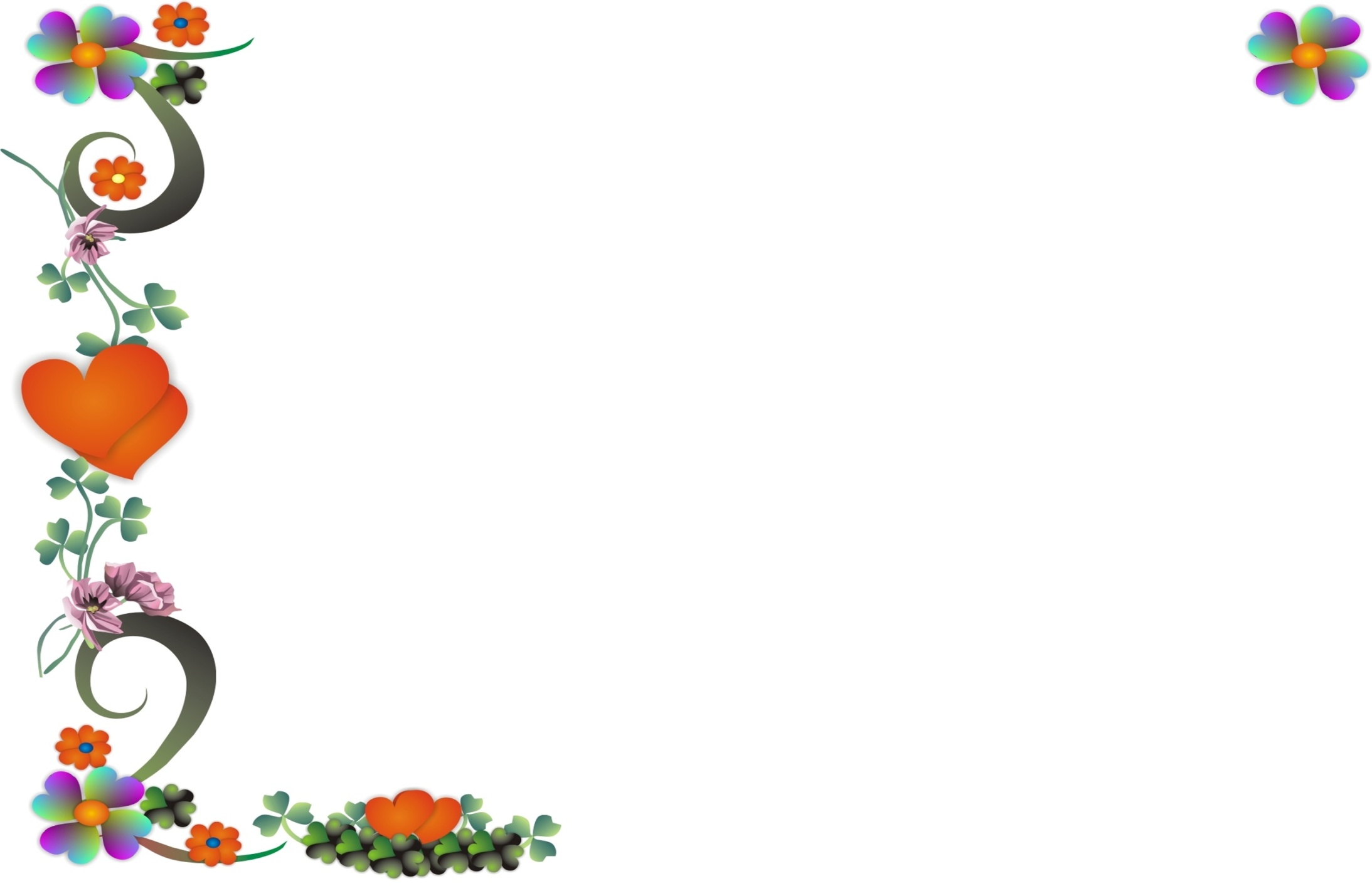 April 2022SUNMONTUEWEDTHUFRISAT272829303112345678910111213141516171819202122232425262728293031123456Notes:Notes:Apr 15Good FridayApr 17Easter Sunday